                                                                          Mosina, dnia 29 listopada 2021 r.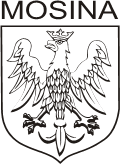 BZP.271.21.2021					WykonawcyDotyczy: postępowania o udzielenie zamówienia publicznego prowadzonego w trybie podstawowym na: „Modernizację placów zabaw na terenie Gminy Mosina”.	Zamawiający, Gmina Mosina, działając na podstawie art. 260 w związku z art. 255 pkt 3 
oraz art. 266 ustawy z dnia 11 września 2019 r. – Prawo zamówień publicznych (tekst jedn. Dz.U. 
2021 r., poz. 1129), zwana dalej „ustawą Pzp”, zawiadamia o:unieważnieniu ww. postępowania o udzielenie zamówienia publicznego w każdej z części zamówienia tj. Cz. I, II i III.Uzasadnienie prawne:Art. 255 pkt 3 ustawy Pzp Uzasadnienie faktyczne:W każdej z części zamówienia pozostała jedna oferta z najniższą ceną niepodlegająca odrzuceniu – nr 2 firmy: Grupa Hydro Sp. z.o.o Sp.k z siedzibą w Mosinie, której cena przewyższa kwotę jaką zamawiający zamierzał przeznaczyć na sfinansowanie zamówienia w każdej z części a zamawiający nie może zwiększyć tych kwot do cen najkorzystniejszych ofert w poszczególnych częściach.Zestawienie ofert w poszczególnych częściach zamówienia przedstawia poniższa tabela:odrzuceniu następujących ofert odpowiednio do danej części zamówienia:Cz. I- modernizacja 6 placów zabawOferta nr 1 - złożona przez ARCHIFORMACJA Sp. z o.o. z siedzibą w Środzie Wielkopolskiej, 
na podstawie art. 226 ust. 1 pkt 2 lit. „c” ustawy Pzp zostaje odrzucona ze względu na brak przedmiotowych środków dowodowych. Zamawiający wymagał, by wraz z ofertą zostały złożone przedmiotowe środki dowodowe dotyczące folderów lub kart katalogowych lub kart produktowych lub kart charakterystyki lub kart materiałów lub oświadczenia producenta lub jego autoryzowanego przedstawiciela, albo inne równoważne dokumenty lub oświadczenia itp. wraz z kolorowymi zdjęciami lub rysunkami potwierdzające, 
że oferowany przedmiot zamówienia, w odniesieniu do typowych (produkowanych seryjnie) urządzeń i elementów odpowiadają opisowi przedmiotu zamówienia odpowiednio dla danej części zamówienia. Wykonawca wraz z ofertą nie złożył ww. dokumentu dla huśtawki podwójnej z siedziskiem płaskim 
i kubełkowym. Wezwany pismem z dnia 16.11.2021 r. nie uzupełnił ww. dokumentu. Oferta nr  3 – złożona przez ATUT Tomasz Skiba z siedzibą w Mosinie, na podstawie art. 226 
ust. 1 pkt 2 lit. „c” i pkt 6 ustawy Pzp zostaje odrzucona ze względu na brak przedmiotowych środków dowodowych, w tym przedmiotowe środki dowodowe nie zostały przekazane w sposób zgody 
z wymaganiami technicznymi oraz organizacyjnymi sporządzania lub przekazywania ofert przy użyciu środków komunikacji elektronicznej określonych w rozdziale XIII ust. 3 pkt 3.4 SWZ. Zamawiający wymagał, by wraz z ofertą zostały złożone przedmiotowe środki dowodowe dotyczące folderów lub kart katalogowych lub kart produktowych lub kart charakterystyki lub kart materiałów lub oświadczenia producenta lub jego autoryzowanego przedstawiciela, albo inne równoważne dokumenty lub oświadczenia itp. wraz z kolorowymi zdjęciami lub rysunkami potwierdzające, 
że oferowany przedmiot zamówienia, w odniesieniu do typowych (produkowanych seryjnie) urządzeń i elementów odpowiadają opisowi przedmiotu zamówienia odpowiednio dla danej części zamówienia. Wykonawca wraz z ofertą nie złożył ww. dokumentów dla tej części zamówienia. Wezwany pismem z dnia 16.11.2021 r. nie uzupełnił ww. dokumentów, ponieważ:nie złożył przedmiotowego środka dowodowego dla huśtawki z dwoma siedziskami płaskimi,do kompresji uzupełnianych dokumentów elektronicznych użyto formatu danych niezgodnego 
z Obwieszczeniem Prezesa Rady Ministrów z dnia 9 listopada 2017 r. w sprawie ogłoszenia jednolitego tekstu rozporządzenia Rady Ministrów w sprawie Krajowych Ram Interoperacyjności, minimalnych wymagań dla rejestrów publicznych i wymiany informacji w postaci elektronicznej oraz minimalnych wymagań dla systemów teleinformatycznych tj. rar. Ponadto ww. format nie został dopuszczony w SWZ, zgodnie z postanowieniami rozdziału  XIII ust. 3 pkt 3.4 SWZ dokumenty złożone w plikach o ww. rozszerzeniu zostaną uznane za złożone nieskutecznie. Cz. II - modernizacja 7 placów zabawOferta nr–1 - złożona przez ARCHIFORMACJA Sp. z o.o. z siedzibą w Środzie Wielkopolskiej, 
na podstawie art. 226 ust. 1 pkt 2 lit. „c” ustawy Pzp zostaje odrzucona ze względu na brak przedmiotowych środków dowodowych. Zamawiający wymagał, by wraz z ofertą zostały złożone przedmiotowe środki dowodowe dotyczące folderów lub kart katalogowych lub kart produktowych lub kart charakterystyki lub kart materiałów lub oświadczenia producenta lub jego autoryzowanego przedstawiciela, albo inne równoważne dokumenty lub oświadczenia itp. wraz z kolorowymi zdjęciami lub rysunkami potwierdzające, 
że oferowany przedmiot zamówienia, w odniesieniu do typowych (produkowanych seryjnie) urządzeń i elementów odpowiadają opisowi przedmiotu zamówienia odpowiednio dla danej części zamówienia. Wykonawca wraz z ofertą nie złożył ww. dokumentu dla huśtawki podwójnej z siedziskiem płaskim 
i kubełkowym. Wezwany pismem z dnia 16.11.2021 r. nie uzupełnił ww. dokumentu. Oferta nr  3 – złożona przez ATUT Tomasz Skiba z siedzibą w Mosinie nie zawiera: podstawie 
art. 226 ust. 1 pkt 2 lit. „c” pkt 6 ustawy Pzp zostaje odrzucona ze względu na brak przedmiotowych środków dowodowych, w tym przedmiotowe środki dowodowe nie zostały przekazane w sposób zgody 
z wymaganiami technicznymi oraz organizacyjnymi sporządzania lub przekazywania ofert przy użyciu środków komunikacji elektronicznej określonych w rozdziale XIII ust. 3 pkt 3.4 SWZ. Zamawiający wymagał, by wraz z ofertą zostały złożone przedmiotowe środki dowodowe dotyczące folderów lub kart katalogowych lub kart produktowych lub kart charakterystyki lub kart materiałów lub oświadczenia producenta lub jego autoryzowanego przedstawiciela, albo inne równoważne dokumenty lub oświadczenia itp. wraz z kolorowymi zdjęciami lub rysunkami potwierdzające, 
że oferowany przedmiot zamówienia, w odniesieniu do typowych (produkowanych seryjnie) urządzeń i elementów odpowiadają opisowi przedmiotu zamówienia odpowiednio dla danej części zamówienia. Wykonawca wraz z ofertą nie złożył ww. dokumentów dla tej z części zamówienia. Wezwany pismem z dnia 16.11.2021 r. nie uzupełnił ww. dokumentów, ponieważ do kompresji uzupełnianych dokumentów elektronicznych użyto formatu danych niezgodnego z Obwieszczeniem Prezesa Rady Ministrów z dnia 9 listopada 2017 r. w sprawie ogłoszenia jednolitego tekstu rozporządzenia Rady Ministrów w sprawie Krajowych Ram Interoperacyjności, minimalnych wymagań dla rejestrów publicznych i wymiany informacji w postaci elektronicznej oraz minimalnych wymagań dla systemów teleinformatycznych tj. rar. Ponadto ww. format nie został dopuszczony w SWZ, zgodnie 
z postanowieniami rozdziału  XIII ust. 3 pkt 3.4 SWZ dokumenty złożone w plikach o ww. rozszerzeniu zostaną uznane za złożone nieskutecznie. Cz. III - modernizacja 5 placów zabawOferta nr  3 – złożona przez ATUT Tomasz Skiba z siedzibą w Mosinie, podstawie art. 226 ust. 1 
pkt 2 lit. „c” pkt 6 ustawy Pzp zostaje odrzucona ze względu na brak przedmiotowych środków dowodowych, w tym przedmiotowe środki dowodowe nie zostały przekazane w sposób zgody 
z wymaganiami technicznymi oraz organizacyjnymi sporządzania lub przekazywania ofert przy użyciu środków komunikacji elektronicznej określonych w rozdziale XIII ust. 3 pkt 3.4 SWZ. Zamawiający wymagał, by wraz z ofertą zostały złożone przedmiotowe środki dowodowe dotyczące folderów lub kart katalogowych lub kart produktowych lub kart charakterystyki lub kart materiałów lub oświadczenia producenta lub jego autoryzowanego przedstawiciela, albo inne równoważne dokumenty lub oświadczenia itp. wraz z kolorowymi zdjęciami lub rysunkami potwierdzające, 
że oferowany przedmiot zamówienia, w odniesieniu do typowych (produkowanych seryjnie) urządzeń i elementów odpowiadają opisowi przedmiotu zamówienia odpowiednio dla danej części zamówienia. Wykonawca wraz z ofertą nie złożył ww. dokumentów dla tej części zamówienia. Wezwany pismem z dnia 16.11.2021 r. nie uzupełnił ww. dokumentów, ponieważ do kompresji uzupełnianych dokumentów elektronicznych użyto formatu danych niezgodnego z Obwieszczeniem Prezesa Rady Ministrów z dnia 9 listopada 2017 r. w sprawie ogłoszenia jednolitego tekstu rozporządzenia Rady Ministrów w sprawie Krajowych Ram Interoperacyjności, minimalnych wymagań dla rejestrów publicznych i wymiany informacji w postaci elektronicznej oraz minimalnych wymagań dla systemów teleinformatycznych tj. rar. Ponadto ww. format nie został dopuszczony w SWZ, zgodnie 
z postanowieniami rozdziału  XIII ust. 3 pkt 3.4 SWZ dokumenty złożone w plikach o ww. rozszerzeniu zostaną uznane za złożone nieskutecznie. Z up. BurmistrzaAdam EjchorstZastępca BurmistrzaNr ofertyNazwa albo imiona i nazwiska oraz siedziba lub miejsce prowadzonej działalności gospodarczej albo miejsce zamieszkania wykonawcyCena oferty bruttoCena oferty bruttoCena oferty bruttoUwagiNr ofertyNazwa albo imiona i nazwiska oraz siedziba lub miejsce prowadzonej działalności gospodarczej albo miejsce zamieszkania wykonawcyCz. ICz. IICz. IIIUwagi1.ARCHIFORMACJA 
Sp. z o.o. ul. R. Dmowskiego  22 63-000 Środa Wielkopolska 100 800,02 zł 180 245,05 zł------------Nie podlega ocenie 
dla cz. I i II, 
ponieważ została odrzucona na podstawie art. 226 ust. 1 pkt 2 
lit. „c” ustawy Pzp2.Grupa Hydro Sp. z.o.o Sp.k ul. Farbiarska 28 62-050 Mosina85 854,00 zł155 410,50 złcena po poprawieniu omyłek rachunkowych72 447,00 złCeny przewyższają kwoty na sfinansowanie zamówienia dla każdej 
z części tj. I, II, III3.ATUT Tomasz Skiba ul. Leśmiana 5 62-050 Mosina62 800,00 zł110 100,00 zł 52 600,00 złNie podlega ocenie dla cz. I, II i III,ponieważ została odrzucona na podstawie art. 226 ust. 1 pkt 2 
lit. „c” i pkt 6 
ustawy Pzp